Nom : _______Corrigé__________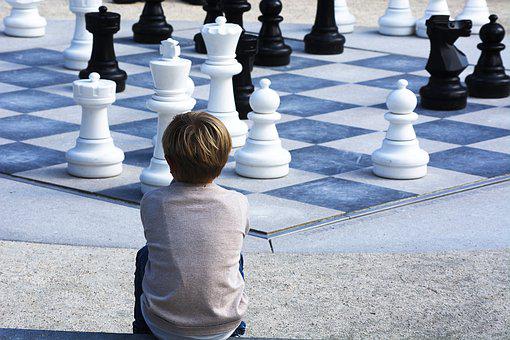 COURS 22 : LA PHRASE IMPÉRATIVEVrai ou faux 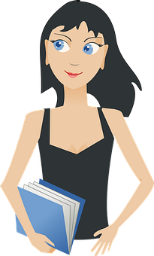 Transforme les phrases déclaratives en phrases impératives. (N’oublie pas ton trait d’union s’il y a lieu.)S’agit-il d’une phrase impérative?Voilà!La phrase impérative sert à exprimer un ordre, une demande ou un conseil.VraiElle se termine uniquement par un simple point.FauxLa phrase impérative peut être de forme positive ou négative.VraiLa phrase impérative est toujours formée à partir d'un verbe à l’impératif.VraiDans la phrase impérative, il y a effacement du sujet.VraiTu joues avec ton frère.Vous me dites la vérité.Tu as ton livre.Joue avec ton frère.Dites-moi la vérité.Aie ton livre.Nous sommes respectueux.Tu ne manges pas de bonbons.Tu lui donnes ce documentSoyons respectueux.Ne mange pas de bonbons.Donne-lui ce document.Tu vas à l’aéroport.Tu en donnes à ton frère.Nous traversons la rue.Va à l’aéroport.Donnes-en à ton frère.Traversons la rue.oui ou nonNous nous dépêchons avant qu’il arrive.nonNe buvez pas cette eau.ouiS’amuse-t-il avec ses amis?nonDescends de la voiture.ouiVas-y!oui